أزرق... مثل البحر...Азрак. Мысль бахрСиний... Как мореأحمر... كالفراولة...Ахмар. Каль фарауаляКрасный...Как клубникаأخضر... لون الشجر...Ахдар. Лаунуль щажарЗеленый..Цвет дерева ألوان... ألوان... ما أجملها!Альуан, альуан. Ма ажмалюха.Цветы...Цветы.. какие красивые!ألوان... ألوان... أحبها كلهاАльуан, альуан. Ухибуха кулюхаЦветы..Цветы.. люблю их всех...أبيض... مثل الثلج...Абьяд. Мысль сальжБелый... Как снег...أصفر... كالشمس...Асфар. Ка шамсЖёлтый... Как солнце..بني... لون الجمل...Буний. Лаунуль жамальКоричневый.. цвет верблюда..ألوان... ألوان... ما أجملها!Альуан, альуан. Ма ажмалюха.Цветы...Цветы.. какие красивые!ألوان... ألوان... أحبها كلهاАльуан, альуан. Ухибуха кулюхаЦветы..Цветы.. люблю их всех...أسود... مثل الليل...Асуад. Мысль лейлаЧерный... как ночьبنفسجي... كالليلك...Банафсажий. Мысль лайлак Фиолетовый...как сирень...وردي... لون الورد...Уардий. Лаунуль уард.Розовый... цвет розы...ألوان... ألوان... ما أجملها!Альуан, альуан. Ма ажмалюха.Цветы...Цветы.. какие красивые!ألوان... ألوان... أحبها كلهاАльуан, альуан. Ухибуха кулюхаЦветы..Цветы.. люблю их всех...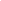 